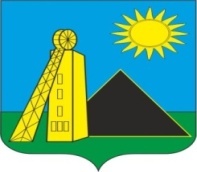                                              Российская ФедерацияАдминистрация Углеродовского городского поселенияКрасносулинского районаРостовской области                                                 ПОСТАНОВЛЕНИЕ28.12.2022г                                            №102                                      п.УглеродовскийОб ограничении размера платы граждан за коммунальные услуги в 2022 годуВ целях ограничения роста размера платы граждан за коммунальные услуги по Углеродовскому городскому поселению в соответствии с постановлением Правительства Ростовской области от 22.03.2013 № 165 «Об ограничении в Ростовской области роста размера платы граждан за коммунальные услуги», распоряжением Губернатора Ростовской области от 28.11.2022 № 334 «Об утверждении предельных (максимальных) индексов изменения размера вносимой гражданами платы за коммунальные услуги в муниципальных образованиях Ростовской области на 2022 год», руководствуясь постановлением Региональной службы по тарифам Ростовской области от 20.12.2021 №71/22 «О корректировке тарифов в сфере холодного водоснабжения и водоотведения ГУП РО «УРСВ» (ИНН 6167110467) на 2022 год»,Администрация Углеродовского городского поселенияПОСТАНОВЛЯЕТ:	1. Привести размер платы граждан за коммунальные услуги по Углеродовскому городскому поселению в соответствие с установленными предельными индексами путем снижения стоимости коммунальных услуг по водоотведению.2. Установить, что величина снижения размера платы граждан за коммунальные услуги по муниципальному образованию определяется при неизменном наборе и объеме потребляемых коммунальных услуг.3. Снизить уровень платежей граждан за коммунальную услугу по водоотведению, оказываемуюГУП РО «УРСВ»населению Углеродовского городского поселения, определив его в процентах от установленного экономически обоснованного тарифа согласно приложению 1 к настоящему постановлению. 4. Определить, что возмещение выпадающих доходов от снижения платежа граждан осуществляется в установленном порядке.5. Настоящее постановление подлежит официальному опубликованию и применяется к правоотношениям, возникшим с 01.07.2022.6. Контроль за исполнением настоящего постановления оставляю за собой.Глава АдминистрацииУглеродовского городского поселения                                          С.Г. ИльяевПриложение 1к постановлениюАдминистрации Углеродовского городского поселенияот   28.12.2022г № _102Уровень платежей граждан на услуги водоотведения, оказываемые ГУП РО «УРСВ»Глава АдминистрацииУглеродовского городского поселения                                         С.Г. Ильяев№ п/пНаименование муниципального образованияУровень платежей граждан (%)Уровень платежей граждан (%)Уровень платежей граждан (%)Уровень платежей граждан (%)№ п/пНаименование муниципального образованияс 01.12.2022 по 31.12.2022с 01.12.2022 по 31.12.2022%руб./м31.Углеродовское городское поселение39,6640,30